ОТЧЕТ (СПРАВКА)к заседанию ученого совета архитектурно-строительного факультетапо вопросу: «Состояние научно-исследовательской работы студентов на  факультете, результаты участия в смотрах конкурсах и олимпиадах»на архитектурно-строительном факультете  2017-18год.1.Заслушали и обсудили сообщение ответственной за СНО на архитектурно-строительном факультете ст.преподавателя кафедры архитектуры Могилецкой Н.Н.2.Документация  по НИРС представлена в нескольких пакетах документов – отдельно по каждой кафедре и в общем сводном – по факультету. В журнале представлены документы: преподавательский состав кафедры, и научные сотрудники участвующие в руководстве НИРС, указана индивидуальная тематика НИР; план работы кафедры на текущий учебный год ; план научно-исследовательской работы студентов на текущий уч.год; протоколы заседания научно-исследовательского кружка; представлены данные о публикации научных статей, открытий, изобретений, количество полученных патентов, информация об участии в конференциях и конкурсах.3.Общее количество преподавателей на факультете – 98  – из них осуществляют научно-исследовательскую работу со студентами – 78;На факультетах 5 кафедр осуществляют руководство НИРС. Кафедра архитектуры – ответственная за СНО ст.преподаватель  Могилецкая Н.Н.(89184396617) На кафедре 28 сотрудников – 23 из них осуществляют руководство НИРС.Кафедра оснований и фундаментов – ответственный СНО ст.преподаватель  Межаков А.С .(89189980841)  На кафедре 20 сотрудников – и 16 из них осуществляют руководство НИРС.Кафедра начертательной геометрии и графики – ответственная за СНО ст.преподаватель  Горячева Е.А. (89284096710) На кафедре 13сотрудников –7 из них осуществляют руководство НИРС.Кафедра строительных материалов и конструкций – ответственный за СНО ст.преподаватель   Леер Д..В.(89183127708) На кафедре 19 сотрудников –17из них осуществляют руководство НИРС.Кафедра строительного производства - ответственный за СНО ст.преподаватель Нехай Р.Г. (89184669946). На кафедре 18 сотрудников–15из них осуществляют руководство НИРС.Ответственная за СНО на архитектурно-строительном факультете- Могилецкая Н.Н.(89184396617)3.На инженерно-строительном и инженерно-архитектурном факультете обучается -632 студента.- из них выполняющих НИР- 300- По направление «Промышленное и гражданское строительство» бакалавр – 177 чел.;- из них выполняют  НИР  62- По направление «Промышленное и гражданское строительство» прикладной бакалавриат – 127 чел.; - из них выполняют  НИР  45- Специальность «Уникальные здания» - 163 чел. - из них выполняют  НИР 64- Направление «проектирование зданий» бакалавр – 101 чел.; - из них выполняют  НИР 65- Магистры -64 чел; - из них выполняют  НИР 644. Конференции, конкурсы, выставки.4.1   В международном фестивале «Зодчество 2016» приняли участие студенты архитектурно-строительного факультета магистранты 1-го года обучения: Нерот Г. и	Афуксениди Я., «Проект интерьера часовни св. Паисия Святогорца», рук. Субботин О.С.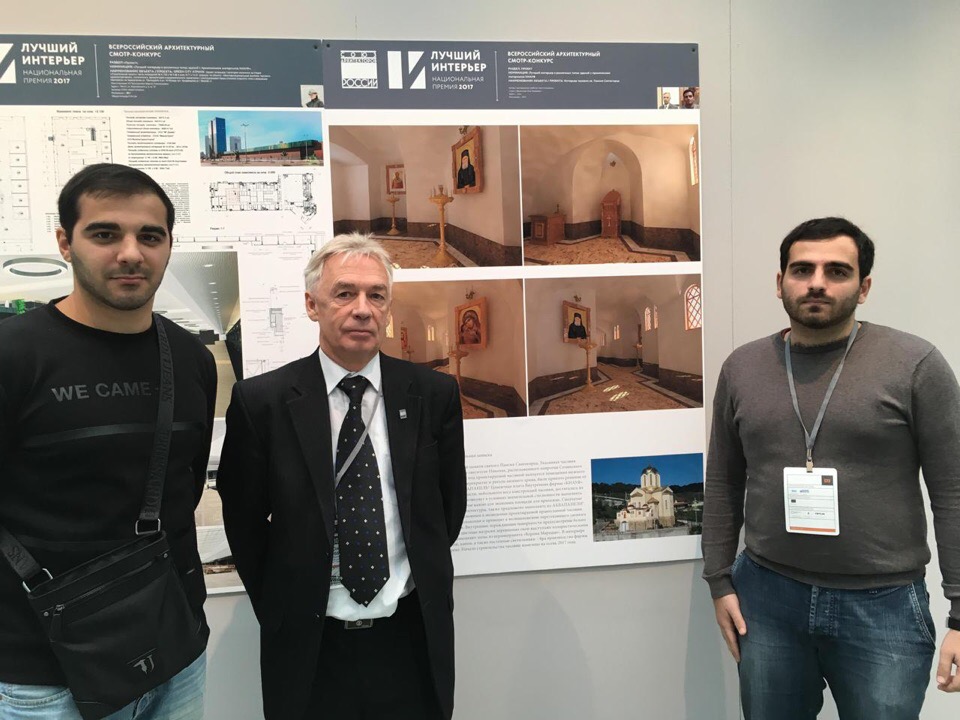 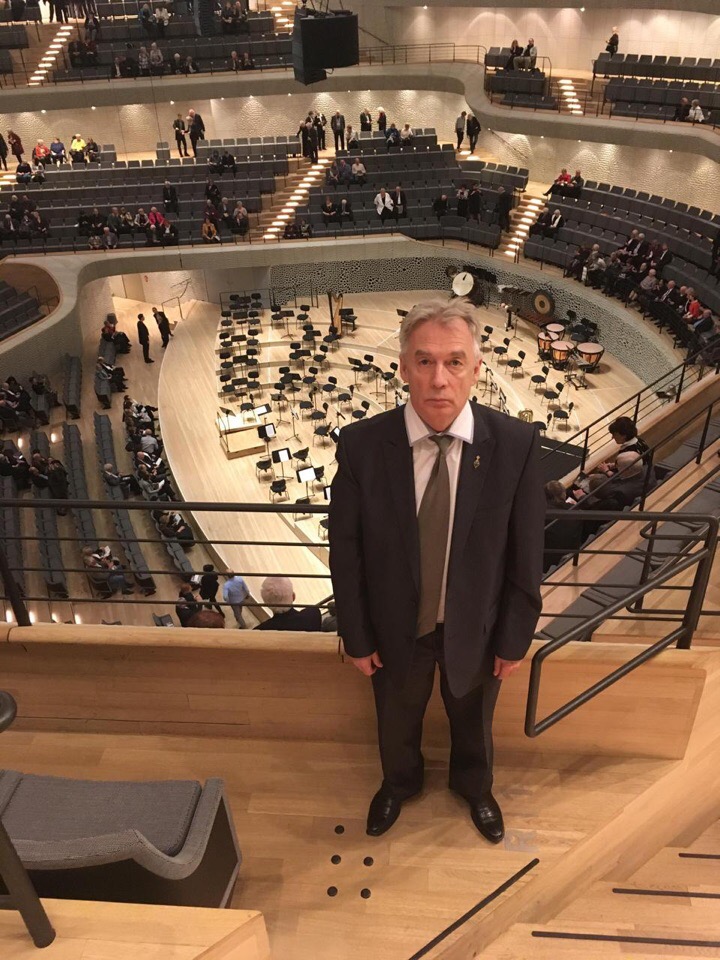 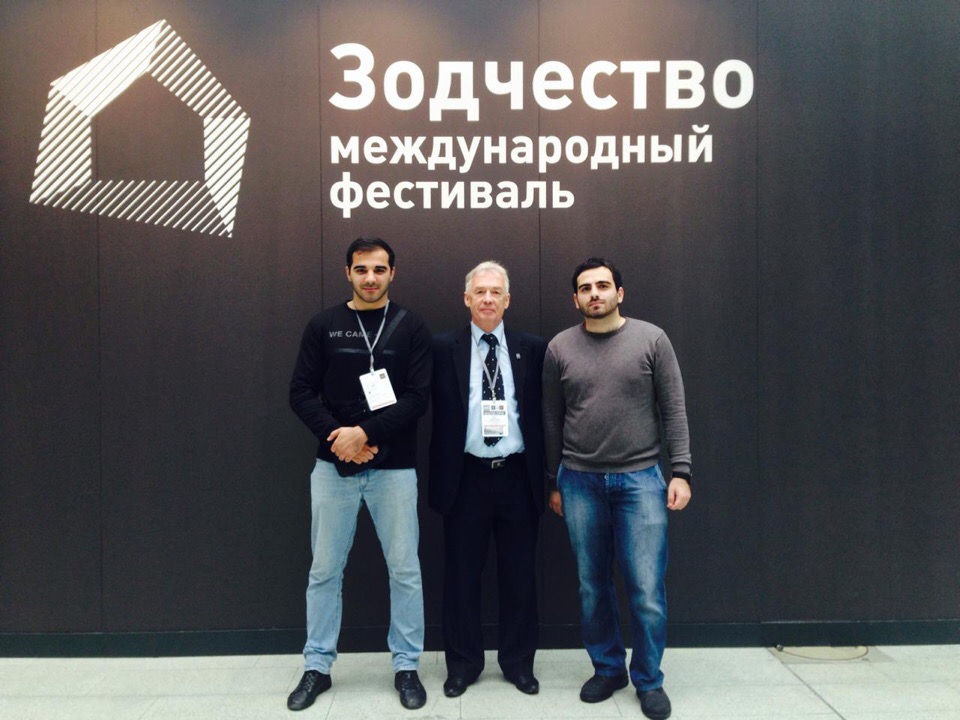 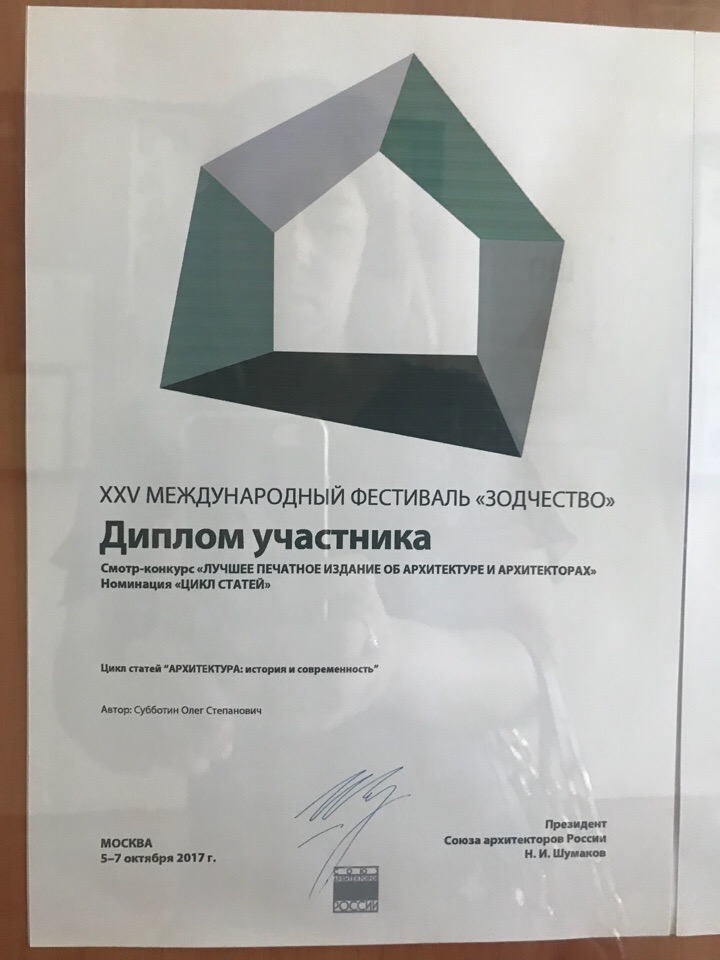 4.2 18.10.17г в 17.00. по адресу ул.Красных Партизан  483, магистранты АСФ Лазарева Алина, Ткач Елена, Зубаченко Юлия приняли участие в диалоговой площадке «Популяризация спрей-арта и граффити-искусства среди молодежи, внедрение культуры стрит-арта во внешний облик города», организованной управлением по делам молодежи администрации г.Краснодара/4.3 16.12.17г студенты 4 курса направления ПЗ АСФ (Иванова Е.И., ТакахоМ, Пшидаток М., Степаненко Е.)  приняли участие в презентации настольной игры и мобильного приложения  Krasnodar Distrikt  в создании которого принимали участие (в качестве сбора  информации по памятникам культурного наследия г.Краснодар и фотофиксацией зданий –памятников архитектуры) презентация состоялась по адресу г.Краснодар ул.Рашпилевская 106, 3 эт. В 15.00ч. В мероприятии приняли участие студенты различных ВУЗов города и заинтересованные граждане. 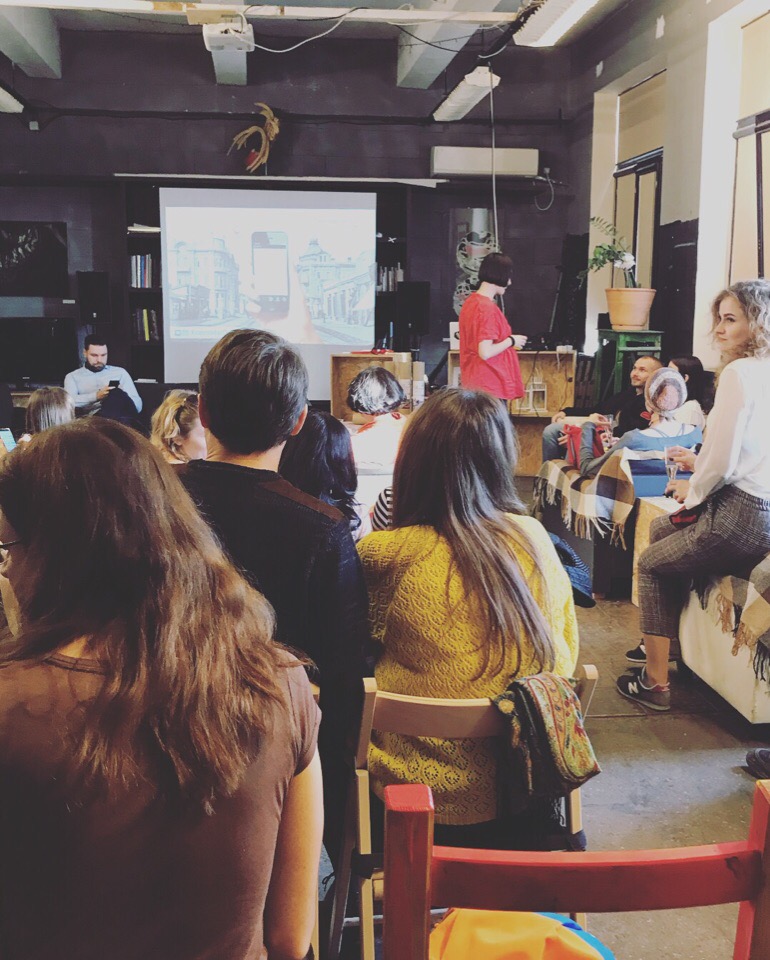 4.4 25.12.17. состоялось награждение благодарственными письмами студентов АСФ депутатом гос.думы Костенко Н.В. за помощь в сборе информации по сохранению культурного наследия города и анализе исторической застройки г.Краснодара. 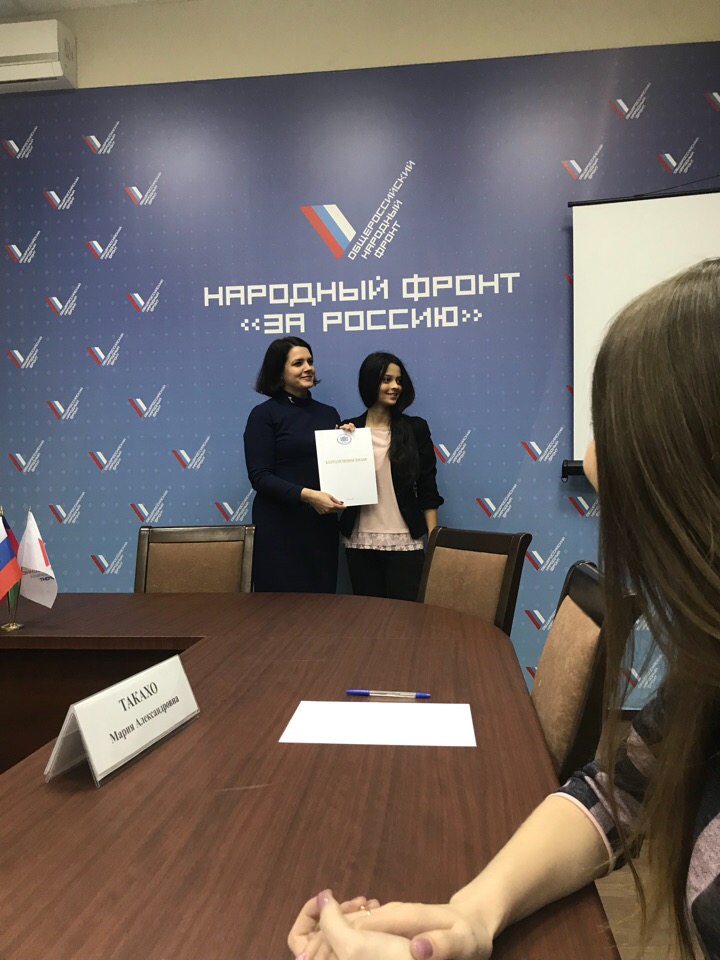 Благодарственные письма получили: ст.преподаватель кафедры архитектуры Могилецкая Н.Н., студенты 4 курса АСФ Иванова Е.И., Такахо M., Степаненко Е.А., Пшидаток М.А.4.5  ХI Всероссийская конференция молодых ученых, посвященная 95-летию Кубанского ГАУ и 80-летию со дня образования Краснодарского края 29–30 ноября 2017 г.«Секция строительство и водное хозяйство» 30.11.2017г.В секции «строительство и водное хозяйство» приняли участие 92 студента, из них 62 студента архитектурно-строительного факультета. 17 человек (согласно протоколу) выступили на конференции По итогам проведения конференции все статьи были опубликованы в сборнике статей по материалам ХI Всероссийской конференции молодых ученых, посвященной 95-летию Кубанского ГАУ и 80-летию со дня образования Краснодарского края. г. Краснодар КубГАУ научное обеспечение АПК.Публикации в количестве 62 статей.4.6 Смотр-конкурс лучших студенческих работ проводился в рамках  28-й Международной архитектурно-строительной выставки YugBuild, международного фестиваля «Дни Архитектуры» - итогового смотра-конкурса архитектурных произведений. 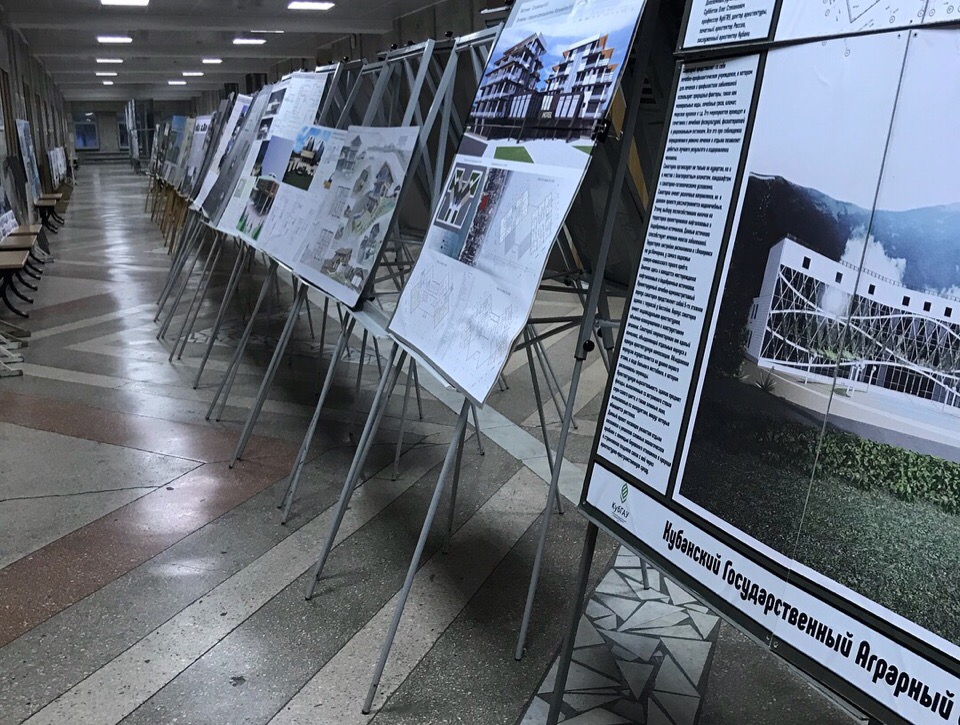 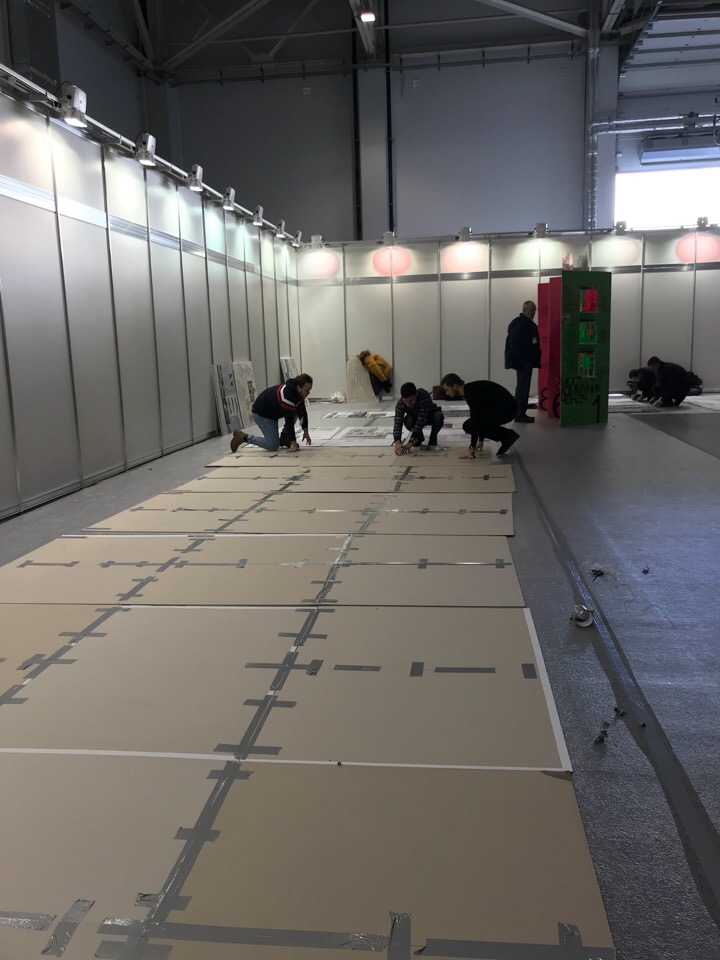 С 16-21 февраля 2018 года состоялся 1 тур смотра студенческих работ (г.Краснодар, ул.Калинина 13, главный корпус 2 этаж). В 1 туре приняли участие архитектурные школы ЮФО, такие как: Кубанский государственный аграрный университет; Кубанский государственный университет;Краснодарский архитектурно-строительный техникум;Краснодарский  Государственный Университет Культуры и Искусств;Кубанский государственный технологический университет;Майкопский государственный технологический университет;На конкурс было представлено работ :КубГАУ - 42КГУ – 36КАСТ -22КГИК – 8КГТУ-10МГТУ -1Объявление результатов 1 тура  (председатель комиссии Мех В.Г) было в ауд.№209 (зал заседания ученого совета)  КубГАУ в 15ч.00. во время конференции «Архитектура наследия», посвящённой 75-летию освобождения г.Краснодара от немецко-фашистских захватчиков  С 27 февраля по 2 марта в выставочном центре Экспоград  г.Краснодар по ул. Конгрессной, д.1,  состоялся заключительный этап смотра конкурса на который были представлены работы от архитектурных школ в количестве:КубГАУ - 21 (из42)КГУ – 26 (из36)КАСТ -5  (из 22)КГИК – 5 (из8)МГТУ -1 (из 1)КГТУ – 2 (из 10)Площадь, занимаемая студенческими работами 100м².Результаты участия в конкурсе лучшие студенческие работы международного фестиваля «Дни Архитектуры»:1. ЗОЛОТОЙ ДИПЛОМ и БРОНЗОВЫЙ КУБ в номинации «Лучшие студенческие работы» категория «Дипломные работы»  - «Реновация здания культурного наследия под гостиницу на 100 мест в г.Краснодаре по ул.Северная», Яковенко Виталий Витальевич рук. Таратута В.Д. профессор кафедры архитектуры КубГАУ, Могилецкая Н.Н. ст.преподаватель кафедры архитектуры КубГАУ;ЗОЛОТОЙ ДИПЛОМ в номинации «Лучшие студенческие работы» категория «Курсовые работы старших курсов» - «Проект интерьера часовнисв.Паисия Святогрца» рук.Субботин О.С.2.  СЕРЕБРЯНЫЙ  ДИПЛОМ в номинации «Лучшие студенческие работы» категория «Курсовые работы старших курсов» - «Проект многоэтажного жилого дома в г.Туапсе», Хачатурян Марина Халидовна рук. Надворская Виктория Владимировна, ст.преподаватель кафедры архитектуры КубГАУ;3. БРОНЗОВЫЙ ДИПЛОМ в номинации «Лучшие студенческие работы» категория «Курсовые работы старших курсов» - «Проект интерьера часовни Святого Паисия Святогорца», Афуксиниди Иван Федорович рук. Субботин Олег Степанович, профессор кафедры архитектуры КубГАУ;4. БРОНЗОВЫЙ ДИПЛОМ в номинации «Лучшие студенческие работы» категория «Курсовые работы старших курсов» -  «Эскизный проект ресторана на 100 мест», Иванова Елизавета Викторовна , рук.Тарасова Ольга Григорьевна, профессор кафедры архитектуры КубГАУ;5. СЕРЕБРЯНЫЙ ДИПЛОМ в номинации «Лучшие студенческие работы» категория «Курсовые работы младших курсов» «Проект индивидуального жилого дома на склоне в г.Геленджик» ,  Максимкина Юлия Сергеевна, рук.Могилецкая Наталья Николаевна, ст.преподаватель кафедры архитектуры КубГАУ;6. БРОНЗОВЫЙ ДИПЛОМ в номинации «Лучшие студенческие работы» категория «Курсовые работы младших курсов»  «Гостиница на 50 мест в г.Анапа», Соломонов Николай Иванович, рук.Могилецкая Наталья Николаевна, ст.преподаватель кафедры архитектуры КубГАУ7. БРОНЗОВЫЙ ДИПЛОМ в номинации «Лучшие студенческие работы» категория «Курсовые работы младших курсов» «Графическая композиция Софийский собор в Константинополе»,  Ключко Анна  Александровна  рук. профессор кафедры архитектуры КубГАУ Шипельский М.И.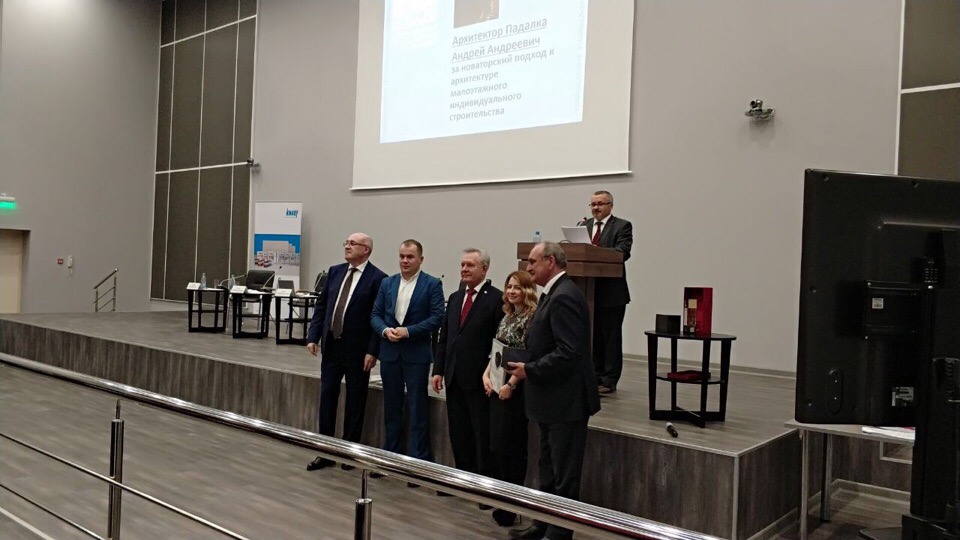 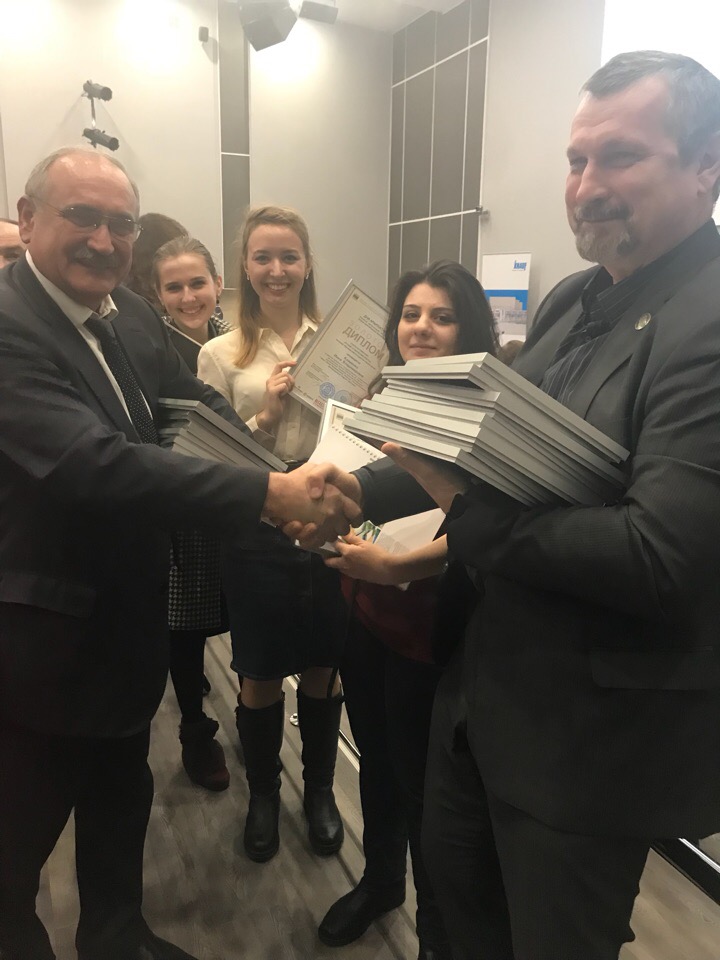 4.7 В рамках дней архитектуры студенты 4 курса АСФ ( Акимов К. Афуксениди И., Иванова Е., Богуславец Е., Такахо М. ) посетили экскурсию на стадион ФК Краснодар, организованную департаментом по архитектуре и градостроительству Краснодарского края. 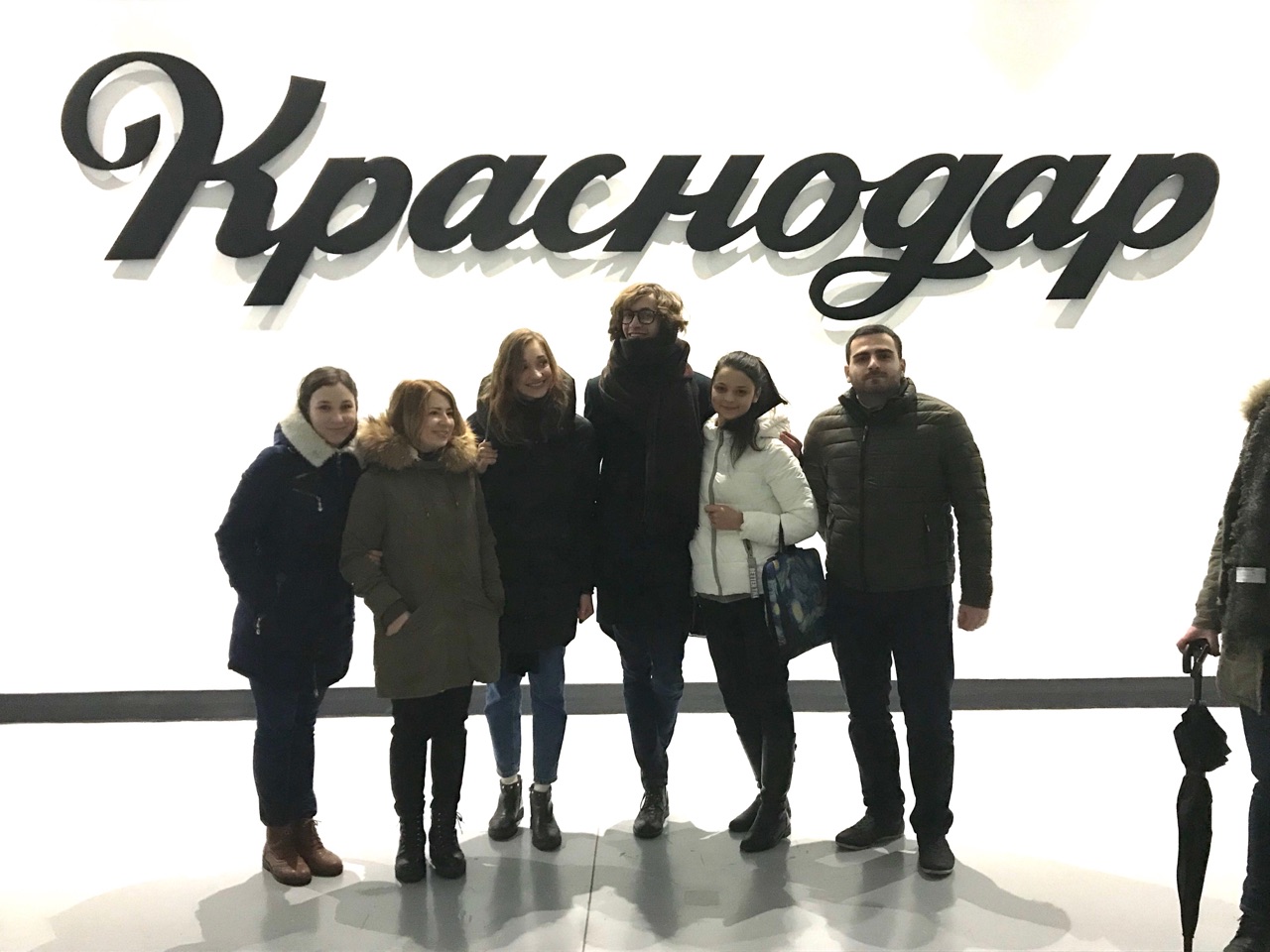 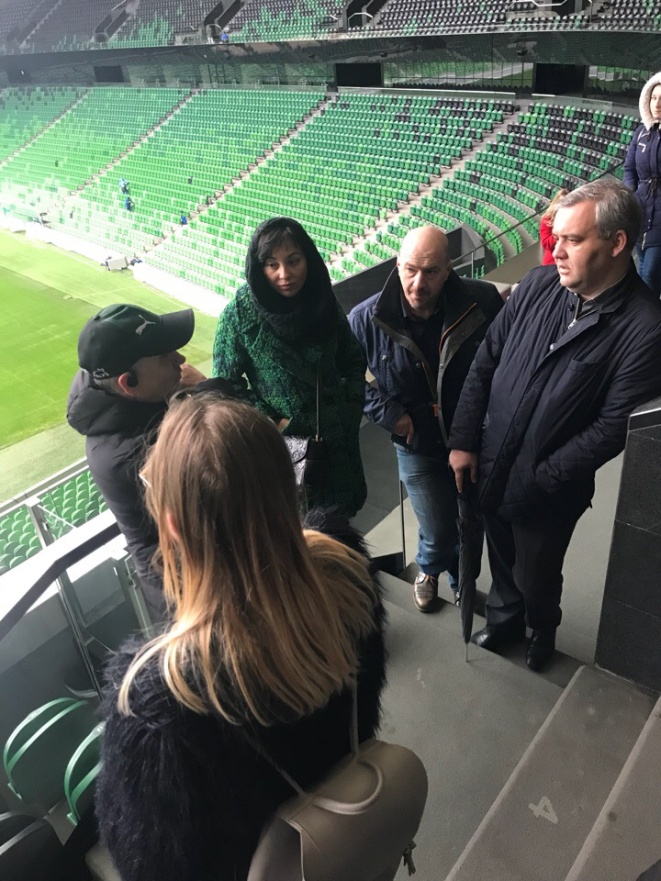 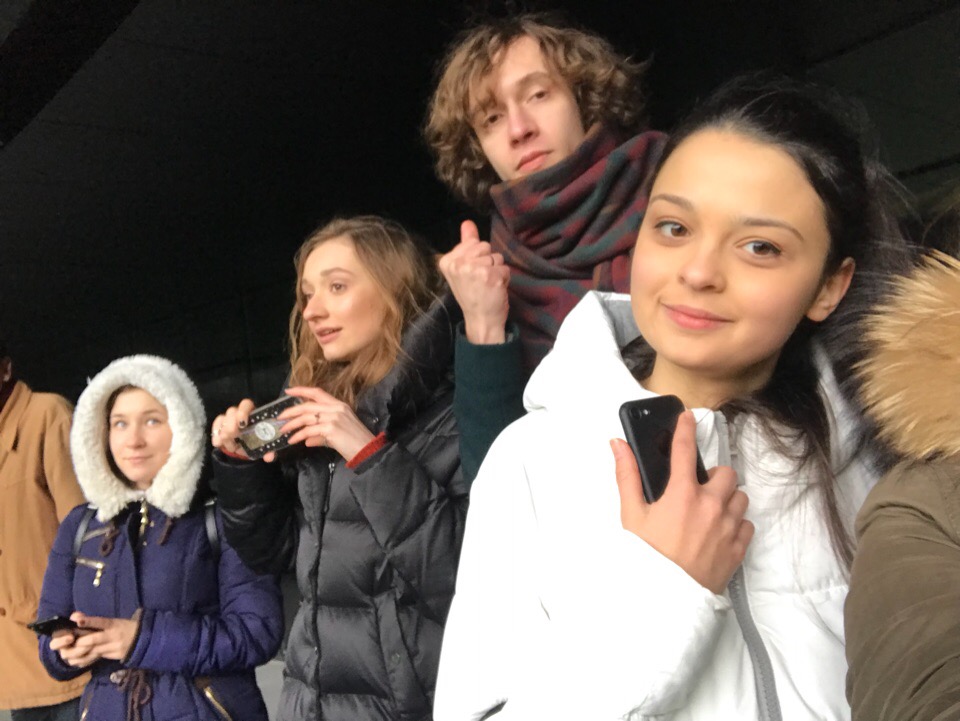 4.8   21.02.17г  Пленарная студенческая конференция  в рамках Дней Архитектуры «АРХИТЕКТУРА НАСЛЕДИЯ», посвящённая 75-летию освобождения г.Краснодара от немецко-фашистских захватчиков.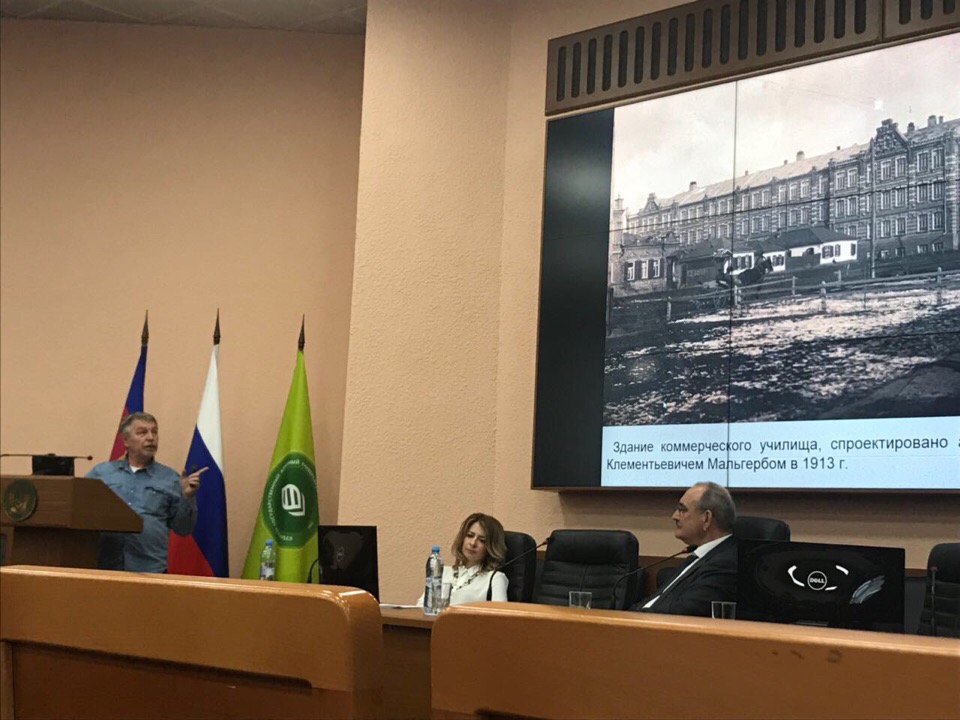 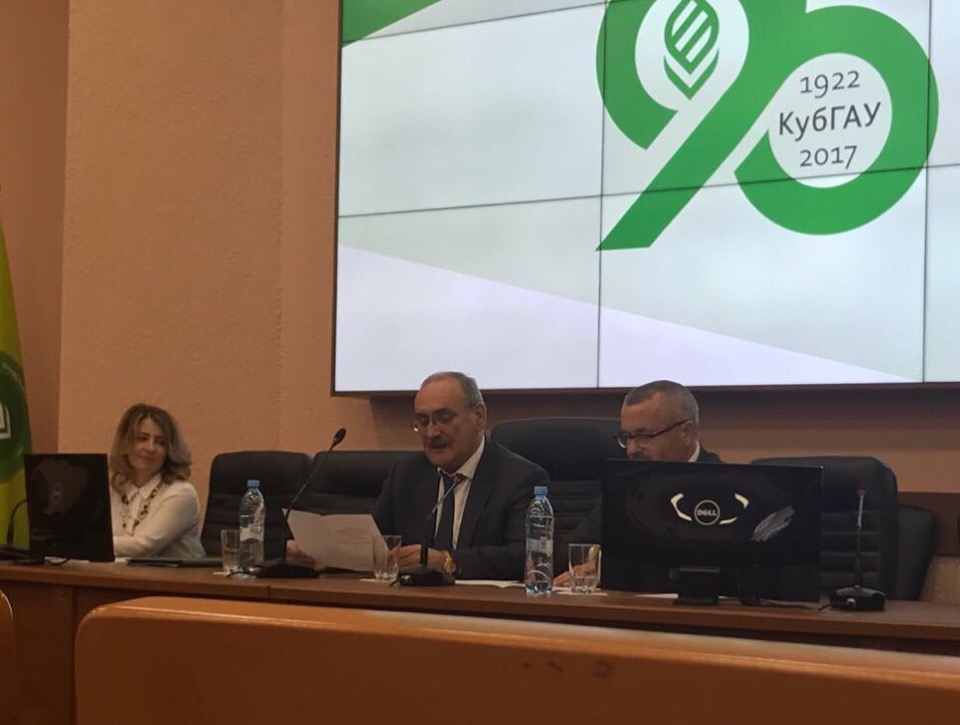 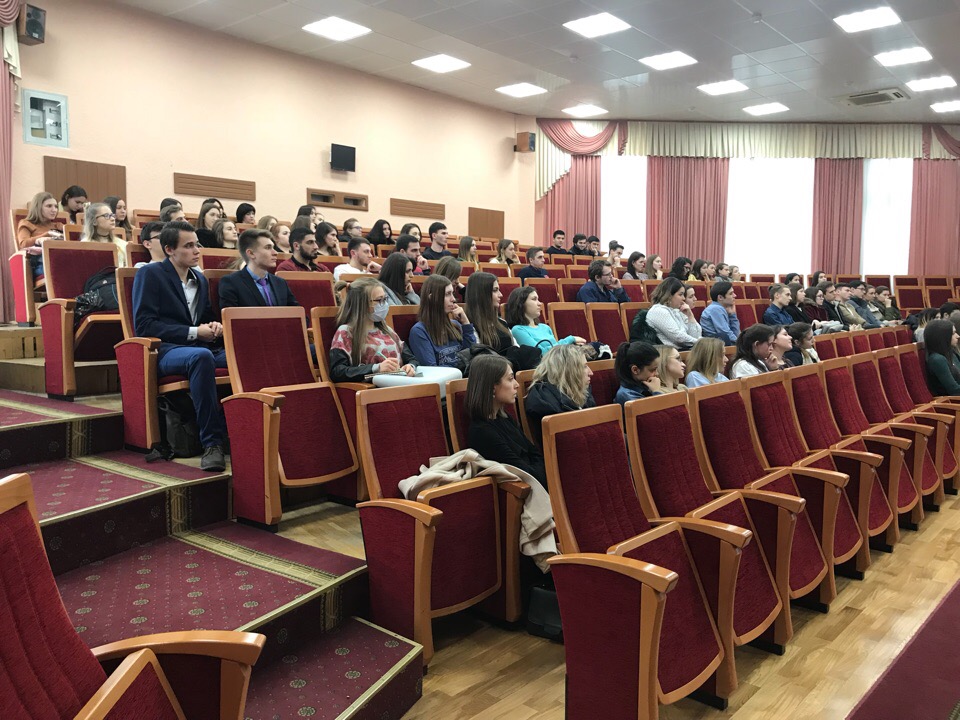 Тематика мероприятия охватывала актуальные вопросы реконструкции городской среды, сохранения исторического облика города, а также формирования благоприятной социокультурной обстановки.Проведение конференции позволило обменяться опытом в области вопросов сохранения и реставрации архитектурного наследия.Доклады:«Вопросы сохранения исторического облика г.Краснодара и возможные пути решения». Ст.преподаватель кафедры архитектуры КубГАУ Могилецкая Наталья Николаевна «Архитектурное наследие г.Краснодара» доцент кафедры архитектуры и градостроительства Кубанского государственного технологического университета Снисаренко Сергей Николаевич;«Объемно-пространственная композиция г.Краснодара конца ХIХ-начало ХХвв» ст.преподаватель кафедры архитектуры Кубансккого государственного университета  Гайдук Дарья Владимировна«Рекомендации о технической эксплуатации, капитальному ремонту, реконструкции архитектурного исторического наследия Республики Адыгея», студенты 3 курса направления подготовки Строительство –Колотий Татьяа,  Хатамов Юсуп Майкопский государственный технологический университет;«Вариантное проектирование благоустройства городской среды Краснодара» Студенты Краснодарского архитектурно-строительного техникума  «Вопросы проведения и организации воркшопов, мастер-классов, монтаж тематически актуальных инсталляций студентами профильных учебных заведений» студенты КГУ Результаты конференции: Дипломы 1 степени –  Могилецкая Н.Н.,Диплом 2 степени  - Гайдук Д.В. Снисаренко С.Н.Диплом 3 степени – Колотий Татьяа,  Хатамов Юсуп4.9  11.04.2017г. Факультетская научно-практической конференция студентов итогам НИР за 2017г архитектурно-строительного факультета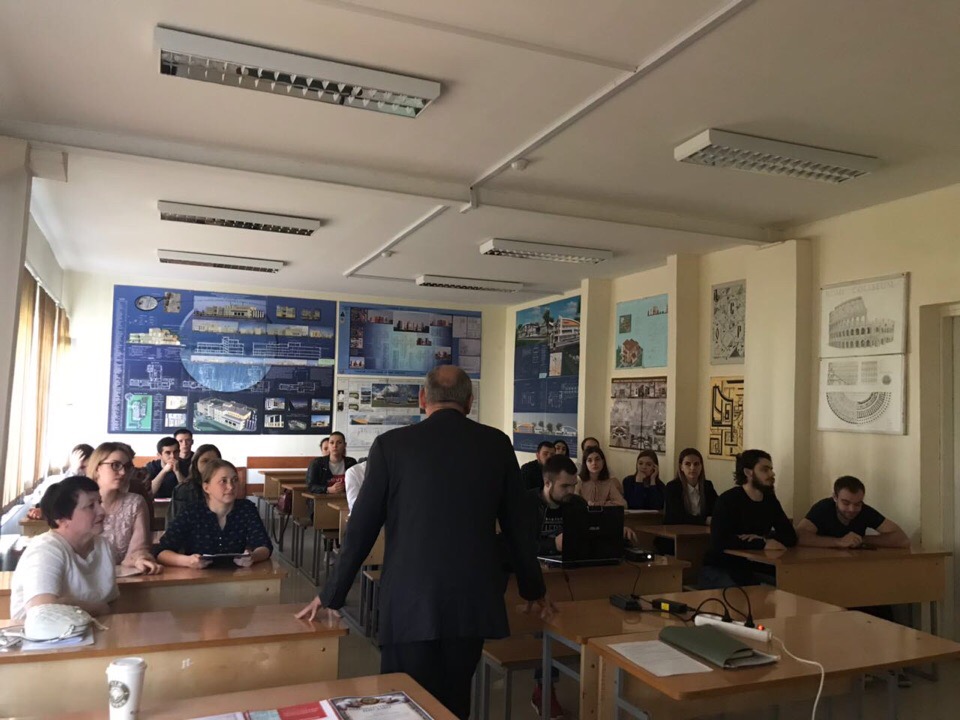 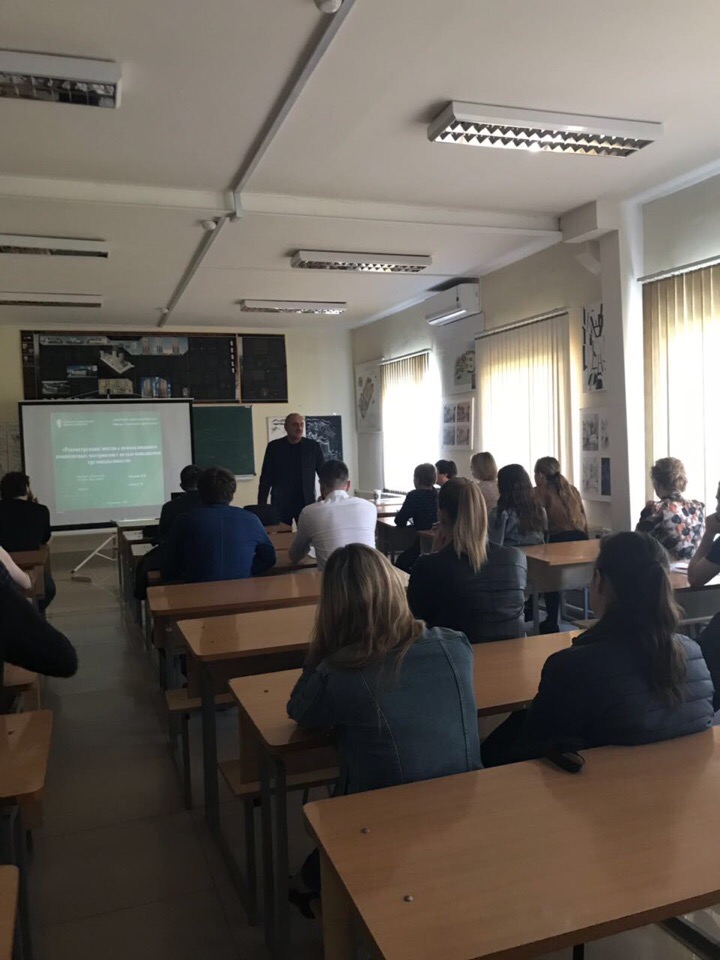 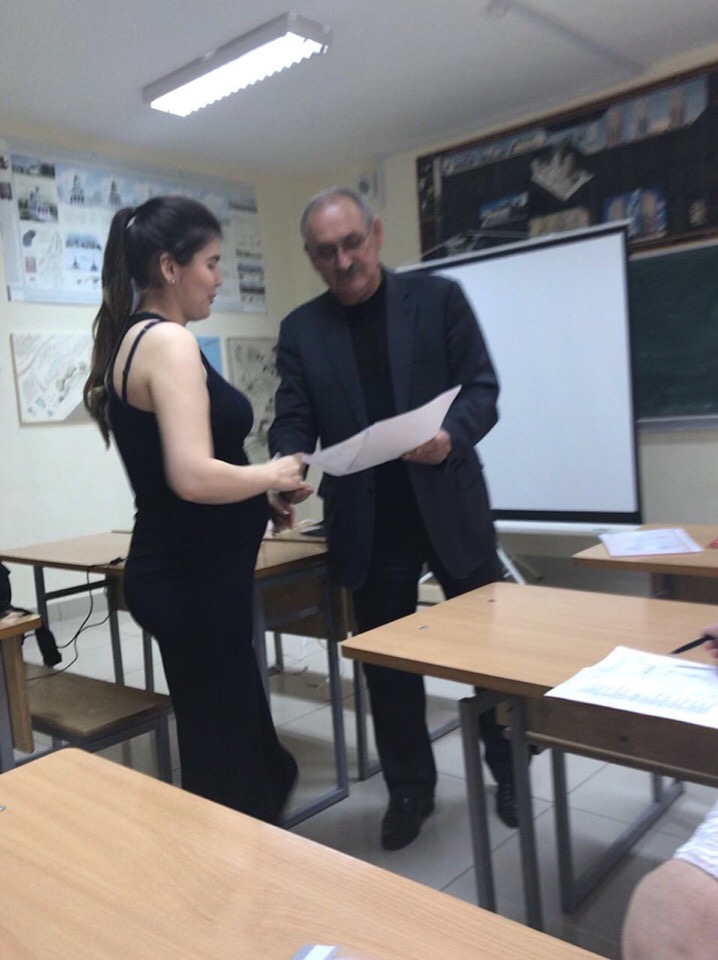 Выступили: Енина Анастасия Игоревна, СТ-1742,  рук. Рудченко И.И.Тема доклада:  «Реконструкция мостов с использованием композитных материалов с целью повышения грузоподьемности»;Портнова Альбина Алексеевна,СТ- 1741    ,  рук.Тарасова О. Г. Тема доклада: «Эффективное использование световых экранов, как дополнительное средство свето-цветового восприятия городской среды»;Пармаксыз Виолетта Андреевна, УЗ-1731,  рук. Братошевская В.В , Тема доклада:  «Формообразование высотных зданий и сооружений»;4. 	Литвинов Владислав Алексеевич, СТ-1742, рук.Межаков А.С., Тема доклада: «Оценка эффективности усиления фундаментов и наземных строительных конструкций здания ДЮСШ на этапе его реконструкции»;5.	 Каленик Владислав Алексеевич, СТ-1742, рук. Рябухин А.К., Тема доклада: «Исследование влияния антропогенных и природных факторов на велечину оползневого давления и устойчивость склона»;Дипломом 1 степени 	Енина Анастасия ИгоревнаДипломом 2 степени 	Портнова Альбина Алексеевна ; Каленик Владислав Васильевич;Дипломом  3 степени	Пармаксыз Виолетта Андреевна,  Литвинов Владислав Алексеевич;Всего для публикации в сборник статей по материалам 73-й научно-практической конференции студентов по итогам НИР за 2017 год было подано - 11 статей. 4.10 27-29 марта 2018г. студент АСФ Афуксениди И.Ф.  рук.Субботин Олег Степанович посетили обучающую эксурсию на заводе  КНАУФ в г.Гамбург Германия, за работу «Интерьер часовни св. Паисия Святогорца» в номинации лучший интерьер в различных типах зданий с применением материалов КНАУФ.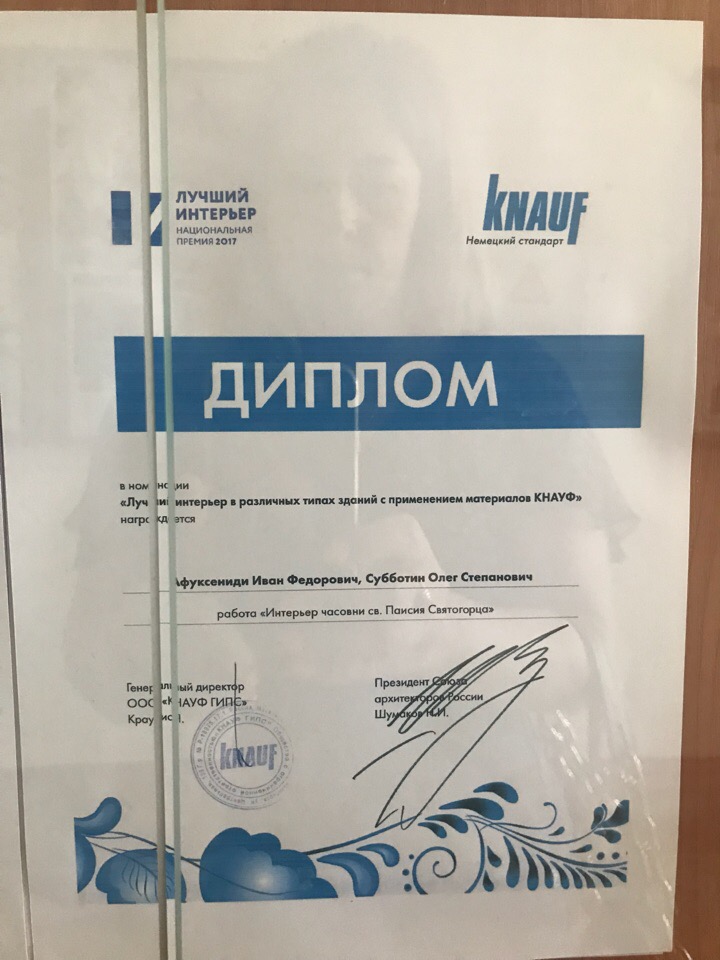 4.11  05 апреля 2018 года ст. преподавателем кафедры начертательной геометрии и графики Горячевой Е.А. была организованна и проведена олимпиада по инженерной графике  среди студентов 1 курса архитектурно-строительного факультета. факультета энергетики факультета гидромелиорации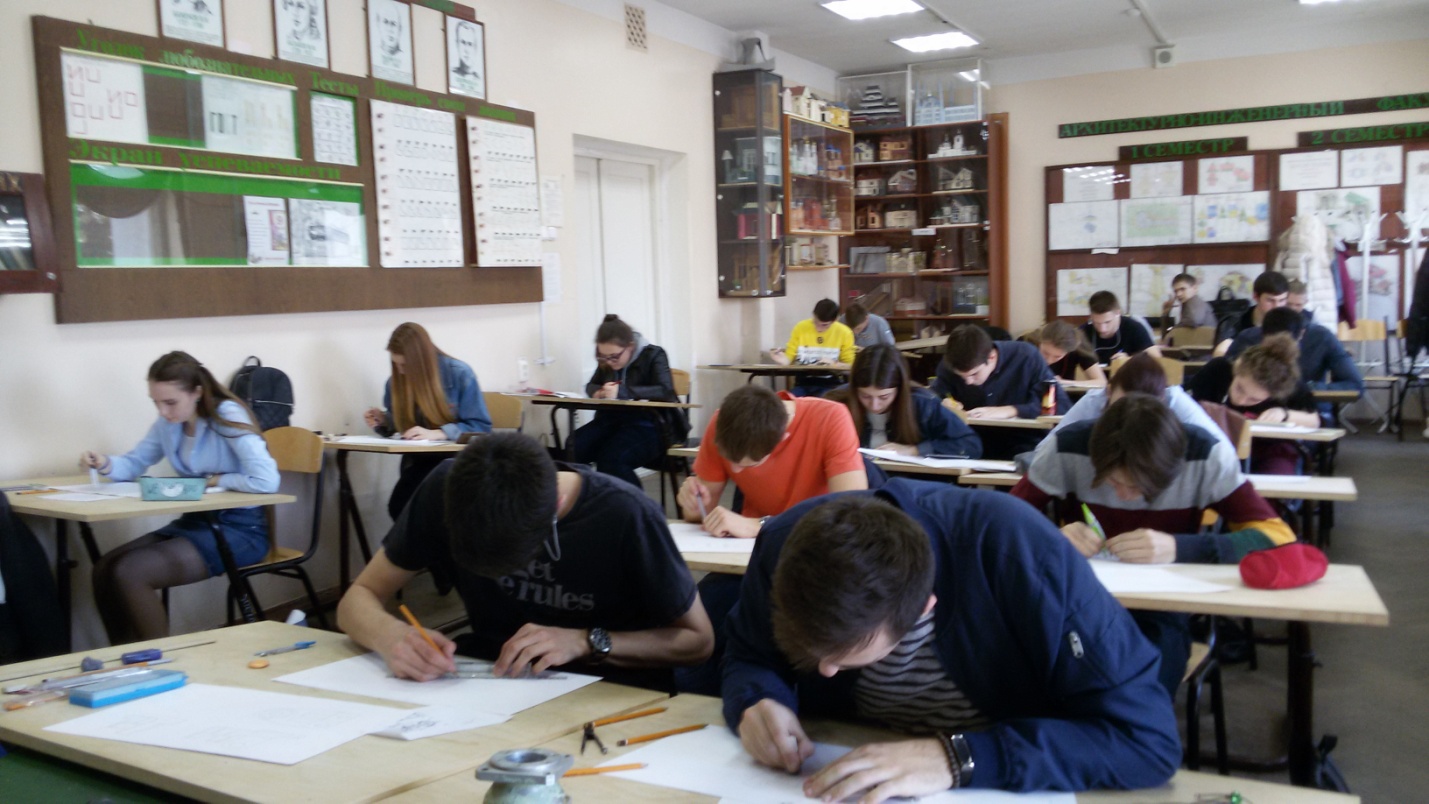 По результатам проверки работ комиссией кафедры НГиГ I место присуждено студенту группы СТ-1722  Чотчаеву АзаматуII место присуждено студенту группы СТ-1721 Талиманчук Валерий III место присуждено студенту группы СТ-1722 Ковынкину ВикторуПобедителям олимпиады вручены грамоты 4.12  12-16 апреля г.Ростов-на-Дону  ХIV ежегодная молодежная научная конференция молодых ученых в интересах развития юга России  Коваленко В.С. , Коломиец Н.С. доклад уплотнение глинистого грунта циклически изменяющейся нагрузкой.4.13  18-22 апреля в г.Воронеж. Первая Всероссийская олимпиада студентов по специальности 08.05.01 «Строительство уникальных зданий и сооружений» по специализации «Строительство высотных и большепролетных зданий и сооружений». Диплом  участника Лучший  в номинации «Архитектура» получила студентка 6 курса спец.УЗ КубГАУ Яковлева Марта, Диплом участника студент 6 курса УЗ КубГАУ Скоряков Александр Андреевич, Бортова Ольга Евгеньевна. Сопровождающий Блягоз Алик Мосович.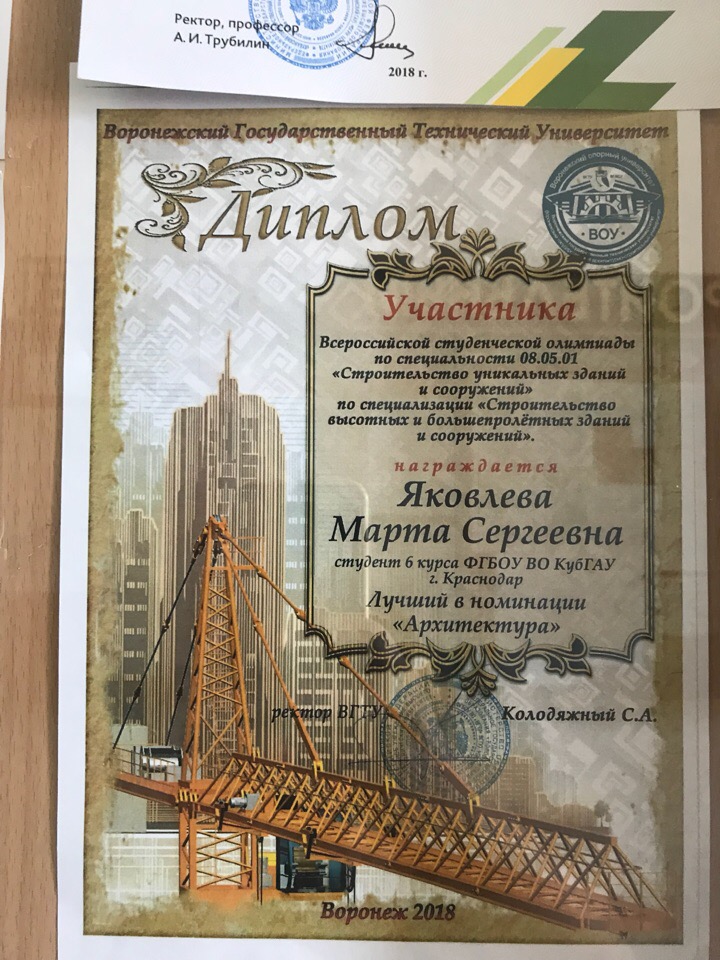 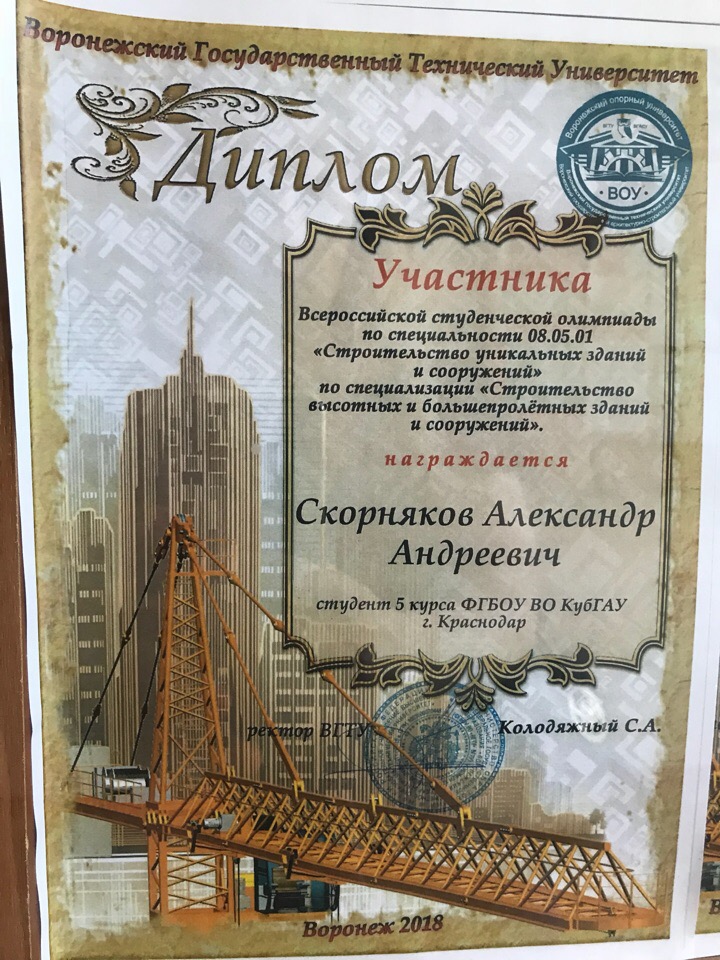 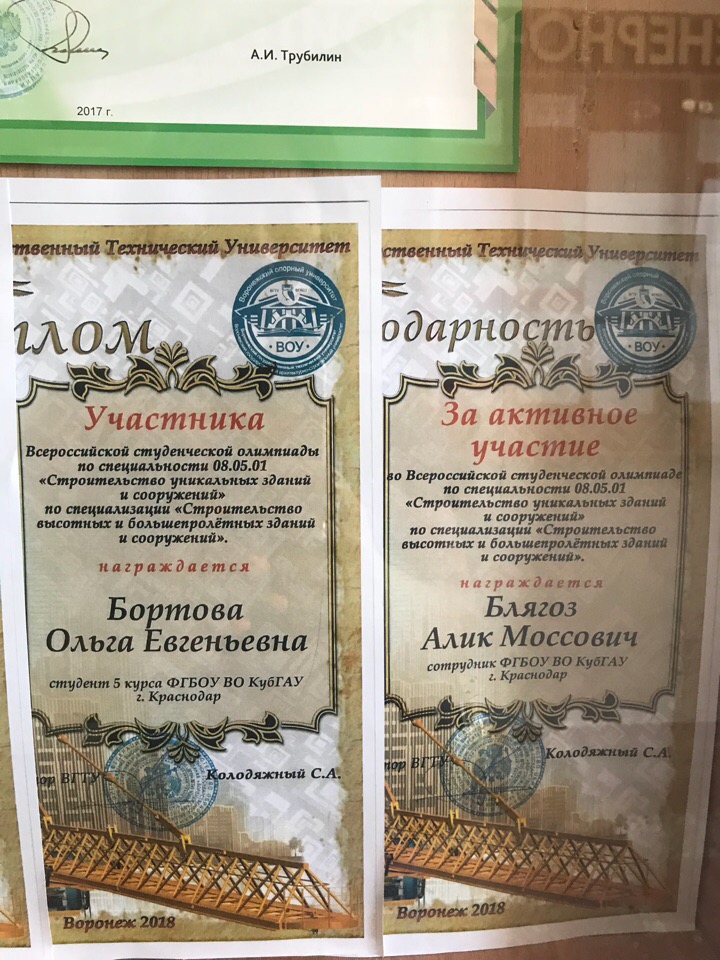 4.14 27-28 марта 2018г. Студенты 4 курса АСФ напраления ПЗ приняли участие  в образовательной программе «Город в деталях» в культурном центре Типография,  в количестве 11 чел.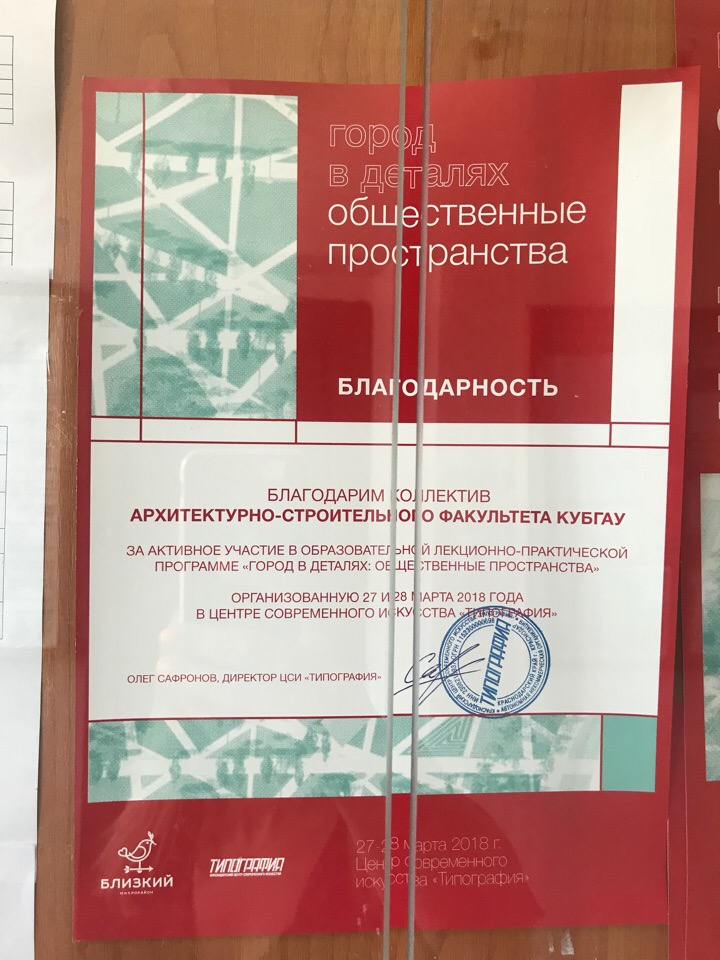 4.15  Презентация эскизных проектов прошла в Музее боевой славы благоустройства территории вблизи подводной лодки парка 30-летия Победы в г. Краснодаре студентами 4 курса АСФ направления ПЗ. Презентация прошла в Музее боевой славы парка30-летия Победы.  На презентации присутствовали депутаты гордумы, ветераны морфлота, телевидение.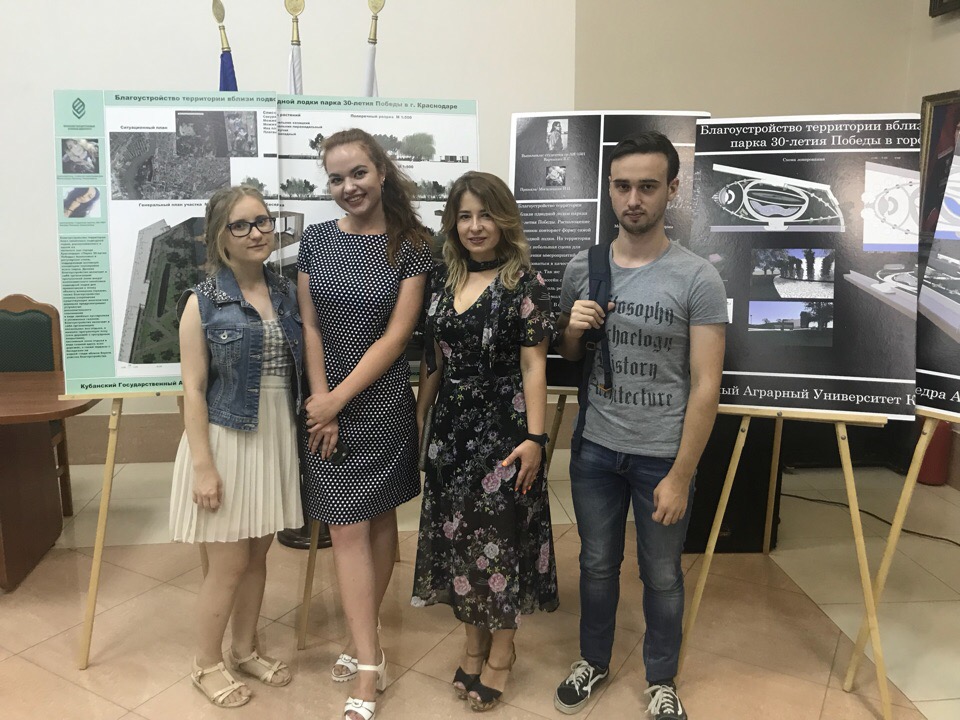 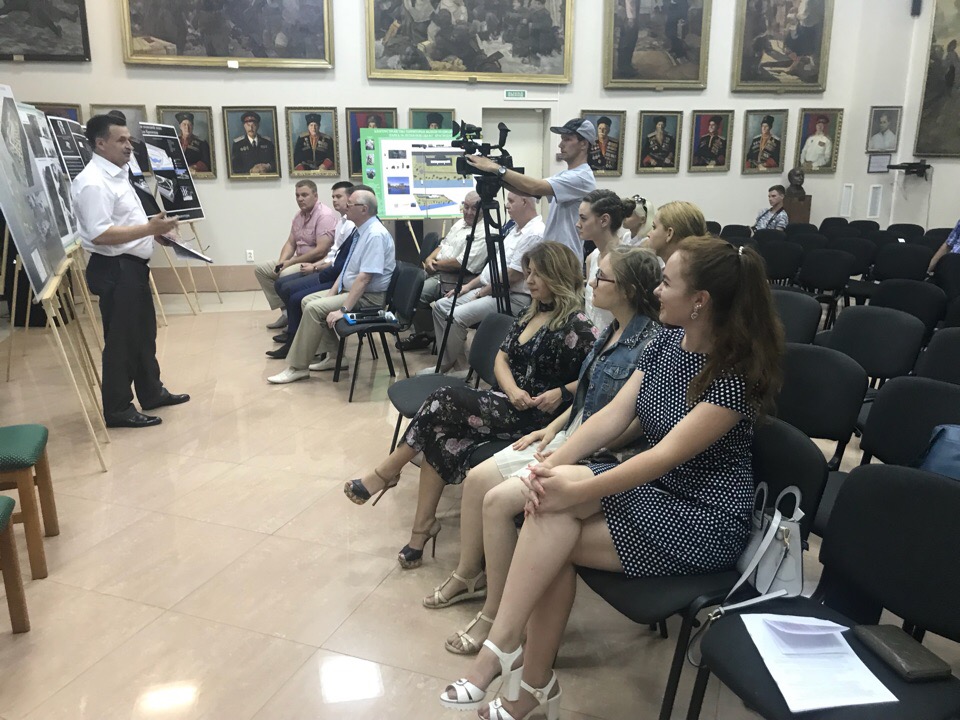 4.16  27.06.18. Студенты АСФ направления ПЗ приняли участие в стратегической сессии «Сессия дизайн-мышления по созданию регионального центра компетенций по вопросам  городской среды Краснодарского края» которая состоялась в гл корпусе КубГАУ. Присутствовали студенты профильных ВУЗов Краснодара, представители департамента Красевой архитектуры, модератор -директор центра компетенций по вопросам городской среды Минстроя России Олег Валериевич Зоря.Воркшоп по созданию регионального центра компетенций.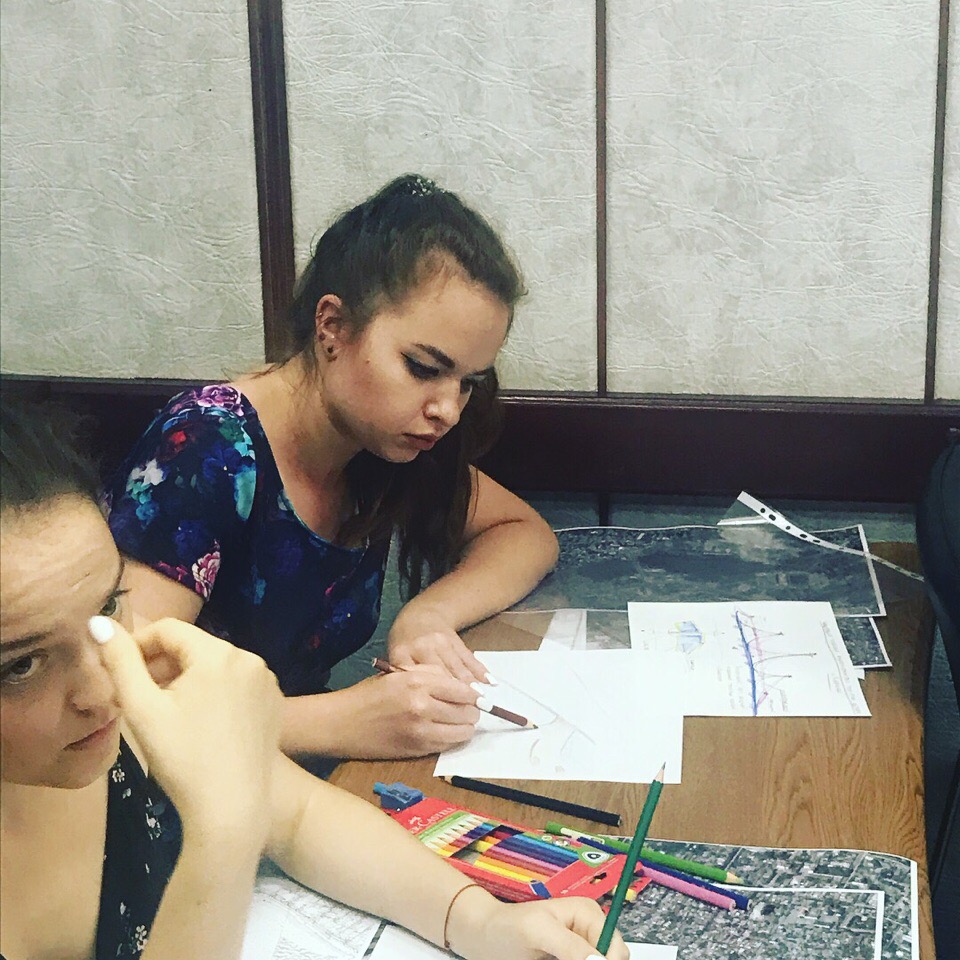 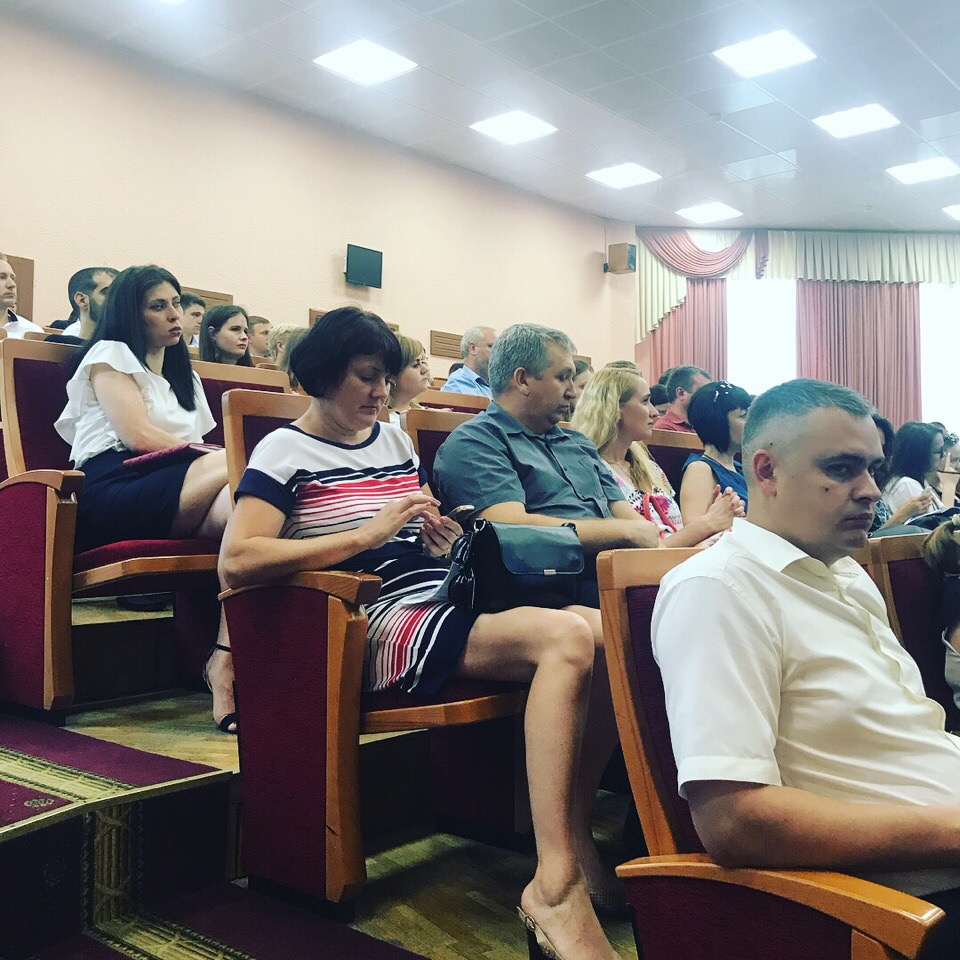 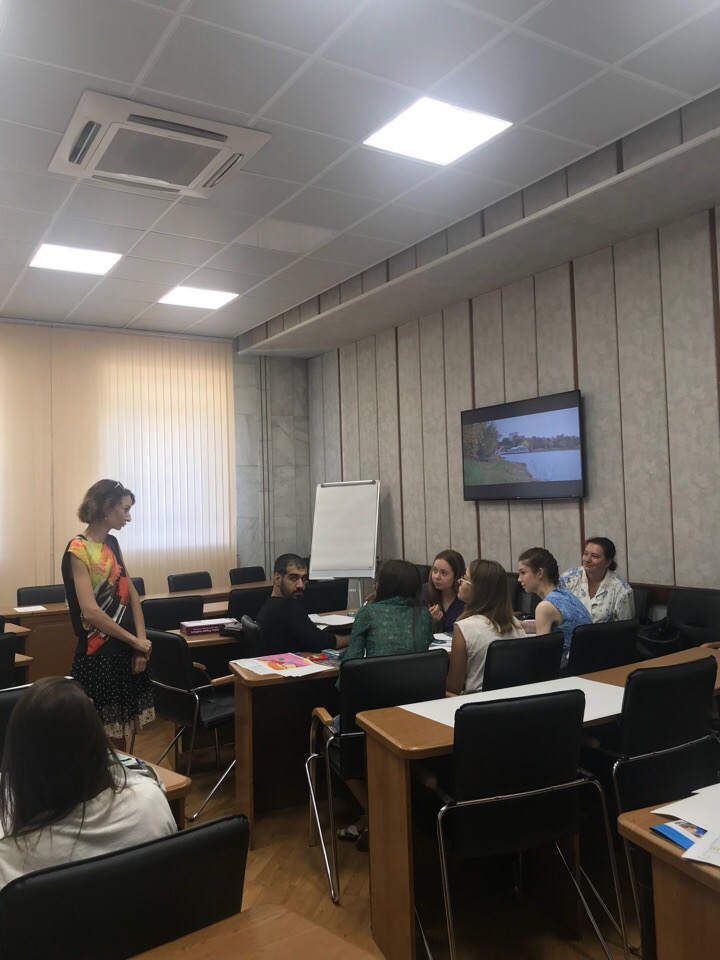 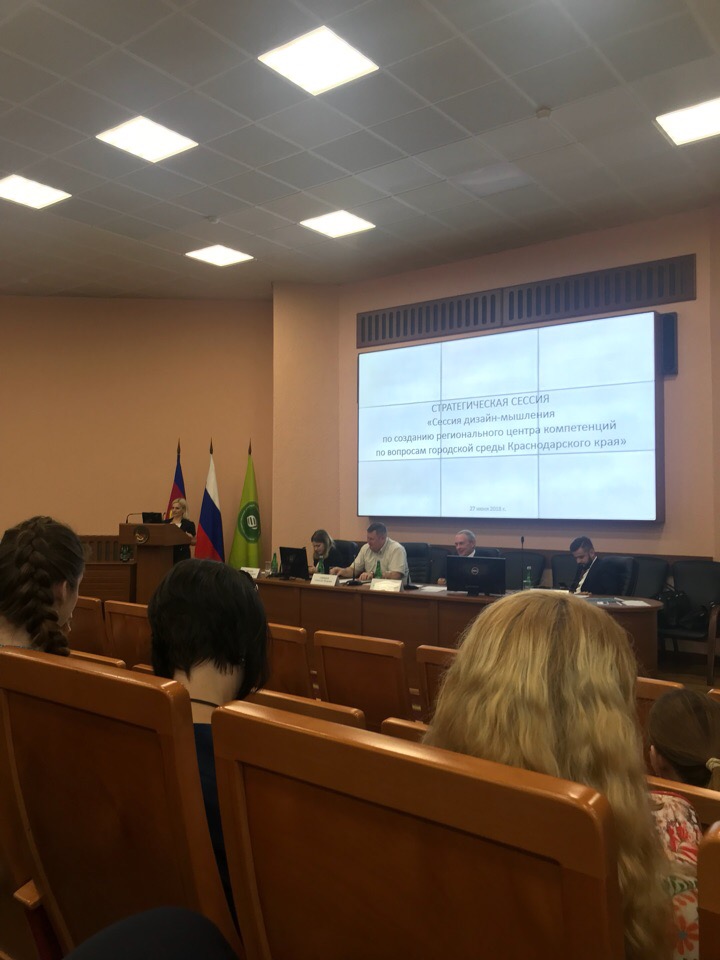 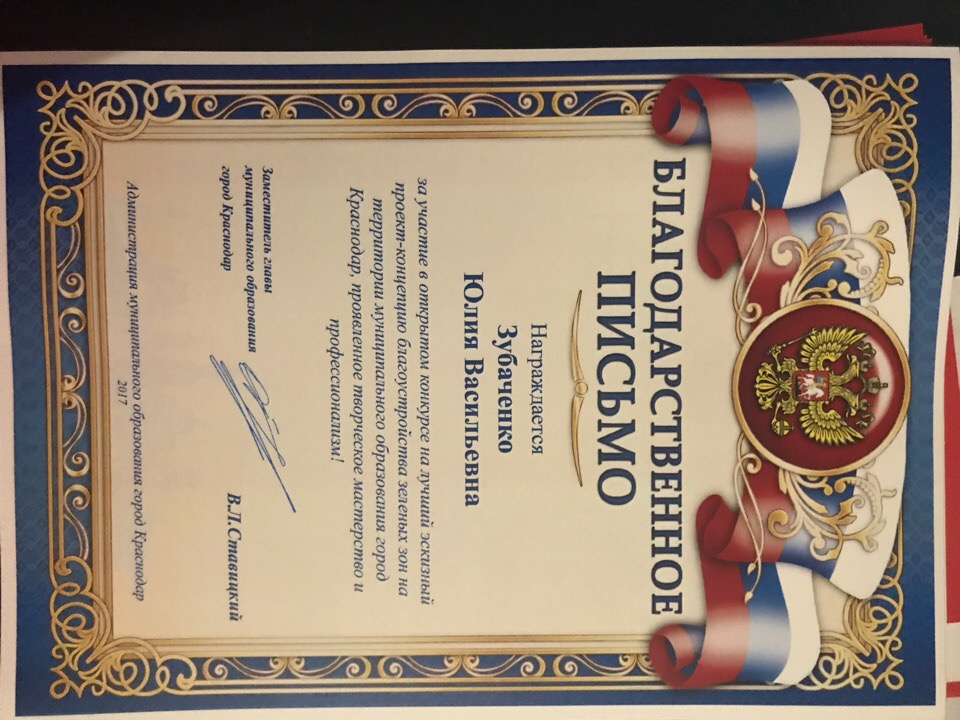 4.17  За участие в открытом конкурсе на лучший эскизный проект-концепцию благоустройства зеленых зон на территории муниципального образования г. Краснодар, за проявленное творческое мастерство и профессионализм получили благодарственные письма студенты АСФ: Яковенко В.В., Зубаченко Ю., Дацко Ю, Самохвалова А, Боджолян Э, Васильева Е.5. Результаты работы СНО на инженерно-архитектурном инженерно-строительном факультете 2017-18 уч. ГодУчастие в ХI Всероссийской конференции молодых ученых, посвященной 95-летию Кубанского ГАУ и 80-летию со дня образования Краснодарского края 29–30 ноября 2017 г.из них:Смик - 14СП – 11ОиФ - 16Каф арх. -16Участие в факультетской конференции:Арх  -1 СМИК -1СП -1ОиФ -1Публикации по итогам 73 научно-практической конференции студентов по итогам НИР за 2017г: 11СМиК - 1СП – 1Каф.арх – 9 Публикации в сборнике студенчество и наука -5 (арх)Дипломы за участие в «Днях архитектуры»Золотой диплом –2 (АИ)Сребрянный диплом – 2 (АИ)Бронзовый диплом – 4(АИ)Бронзовый куб- 1Диплом участника смотра-конкурса и за оригинальное архитектурное решение – 57 (АИ)Дипломы в г.Воронеж на всероссийской студенческой олимпиаде по УЗ3-Диплома участника5 Дипломов участников ПГС на олимпиаде в Воронеже5 Благодарностей  от депутата госдумы Костенко Н.В. 5 благодарственных писем от администрации МО г.Краснодар3 Диплома 1 степени от администрации города Краснодар за победу в разработке эскизного проекта благоустройства «сквера Лазурный»Участники олимпиады по НГиГ ПГС-45ПЗ-23Мультимедийные разработки КНГиГ -11Стипендия главы города- 1 (студент ПЗ) Студенты архитектурно-строительного факультета., Яковенко В.В.,  ( премия за заслуги в благоустройство территорий г.Краснодара), Выступление на ТВ 2 студента АИ, ст.преподаватель каф. Арх. Могилецкая Н.Н.Дипломы за участие в олимпиаде по начертательной геометрии и графики 1диплома 1 степени1 диплома 2 степени1 диплом 3 степени42 студента принимали участие в работах гос финансирования на КНГиГ 9 чел участвовали в разработке методфонда на КНГиГ 	 Количество научных студенческих работ, представленных на конкурсы 2017-18 уч.г:	- внутривузовские 85	- краевые 5	- всероссийские 42	 Количество статей, опубликованных студентами в 2017-2018 учебном году в различных печатных изданиях -7 Из них СП- , СМиК -, КНГиГ- -, АРХ -, ОИФ-  Количество студентов принявших участие в научных студенческих конференциях с докладами  в 2017-2018 уч.году- 10 ( конференция молодых ученых, 5 - факультетская студенческая конференция по итогам НИР за 2017г, 1конференция в рамках «Дни архитектуры») 	 Грамоты за участие в факультетской конференции -5	 Предметные олимпиады проводились количество студентов принявших в них участие в 2017-2018 уч.году- 68 (олимпиады по начертательной геометрии и графике, БЖД)	 Количество студентов выступающих с докладами в других вузах на конференциях и олимпиадах в 2017-2018 уч.году- 2  	Количество студентов принявших участие в выполнении хоздоговорных работ в 2017-2018 уч.г – 2 (арх),  Количество наград Дипломов 8- призовых,62 дипломов участников,5 – почетных грамотыСертификатов 42Патентов -11Свидетельств раб. Профессии -26 +  (худ.оформитель, кнауф, технониколь)Благодарственных писем 106. Ученый совет постановляет: - сообщение Могилецкой Н.Н. считать заслушанным;- информацию о состояние научно-исследовательской работы студентов на  факультете, результаты участия в смотрах конкурсах и олимпиадах»на инженерно-строительном, инженерно-архитектурном факультетах за 2017-18год. принять к сведению;Ответственная за СНО на архитектурно-строительном факультете                   			    Н.Н.     Могилецкая 